“ALLEGATO 6”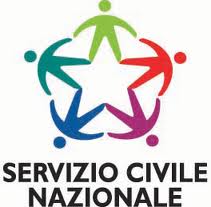 ELEMENTI ESSENZIALI DEL PROGETTOTITOLO DEL PROGETTO:Anpvi accompagna 18SETTORE e Area di Intervento:A25 ( progetti art.40 , legge n.289/2002).OBIETTIVI DEL PROGETTOAccompagnamento ciechi civili (art. 40, legge n. 289/2002);ATTIVITÁ D'IMPIEGO DEI VOLONTARI I VOLONTARI IN SERVIZIO DOVRANNO SVOLGERE ATTIVITA’ DI ACCOMPAGNAMENTO SUL POSTO DI LAVORO, ALLA STRUTTURA SOCIALE O ALLA STRUTTURA SANITARIA  per I NON VEDENTI CUI VENGONO SPECIFICATAMENTE ASSEGNATI. si precisa che la disponibilita’ ad accompagnare i non vedenti deve essere estesa a tutto il territorio nazionale . INOLTRE i VOLONTARI dOvRANNO SVOLGERE TUTTE QUELLE MANSIONI DIRETTAMENTE CONNESSE ALLE PRECEDENTI COME: LEGGERE, SCRIVERE, SVOLGERE PRATICHE D’UFFICIO, ASSISTENZA AL NON VEDENTE SUL POSTO DI LAVORO e in casa, ANCHE NEI GIORNI FESTIVI SE NECESSARIO.    CRITERI DI SELEZIONECRITERI AUTONOMI DI SELEZIONEAl fine di selezionare i candidati volontari, alla scadenza del bando ciascuna delle sedi periferiche fissa entro 15 (QUINDICI) giorni il calendario delle prove selettive. Preventivamente alla data delle prove viene inviato a ciascun candidato, via posta elettronica o posta ordinaria, ovvero tramite consegna a mano, un documento che illustra chiaramente temi, tempi, modalità e contenuti delle prove selettive; all’interno del documento viene evidenziata la possibilità di produrre altro materiale curriculare rispetto a quello inviato o consegnato in allegato alla domanda di partecipazione al bando.Le prove selettive previste si svolgono in un’unica giornata, compatibilmente col numero delle domande pervenute all’Ente, in cui i volontari presentano le eventuali documentazioni curriculari aggiuntive e sostengono un colloquio individuale attraverso il quale vengono valutati in base agli specifici fattori presentati più avanti.Le prove selettive si svolgono nelle sedi di attuazione progetto o comunque nel territorio provinciale o regionale delle stesse; l’attribuzione di punteggi nella valutazione documentale e del curriculum vitae e nella valutazione attraverso il colloquio viene effettuata dall’esaminatore mediante l’utilizzo dei Mod.1_Sel e Mod.2_Sel allegati al progetto e in possesso delle sedi di attuazione di progetto.Il Mod.1_Sel contiene le istruzioni per l’attribuzione dei punteggi nella valutazione documentale e del curriculum vitae; il punteggio massimo ottenibile sulla base di questo modello di selezione è pari a 15 (QUINDICI) punti.Il Mod.2_Sel contiene le istruzioni per l’attribuzione dei punteggi relativi al colloquio individuale: il punteggio massimo ottenibile sulla base di questo modello di selezione è pari a 45 (QUARANTACINQUE) punti. Il punteggio finale è dato dalla somma dei punteggi ottenuti sulla base dei singoli modelli di selezione.Pertanto il punteggio totale massimo ottenibile da ogni candidato nell’ambito della selezione è pari a 60 (SESSANTA) punti.Fatti salvi i criteri di esclusione previsti dall’ordinamento del SCN, la soglia minima per l’idoneità del candidato prevista dal presente sistema di selezione è fissata a 20 (VENTI) punti. In caso di pari punteggio in graduatoria tra due o più candidati la posizione in graduatoria generale sarà determinata in ordine decrescente d’età; la scelta di selezionare i candidati più anziani deriva dalla considerazione che quelli più giovani hanno maggiori possibilità di concorrere nuovamente al SCN in bandi successivi. In seguito alla valutazione nell’ambito della sede periferica dell’Ente da parte dell’esaminatore, ogni sede provvede a inviare alla Sede Centrale dell’Ente tutto il materiale inerente alle prove selettive svolte, complete di una sintesi scritta del colloquio individuale; il Selettore dell’Ente provvede a stilare la graduatoria definitiva delle prove selettive e a comunicarle alla sede di attuazione per la pubblicazione degli esiti delle stesse.Entro i termini prestabiliti dal Bando di Servizio Civile Volontario l’Ente stilerà le graduatorie definitive dei volontari idonei selezionati, dei volontari idonei non selezionati e degli eventuali volontari non idonei (ovvero coloro che non raggiungano la soglia minima per l’idoneità).Fattori da valutare e relativi indicatoriLa selezione verrà effettuata in base a determinate caratteristiche che rendono il volontario idoneo a svolgere le specifiche attività previste dal progetto.N.B.: I fattori da valutare che seguono vengono valutati tramite il Mod.1_SelTitolo di studioIl titolo di studio raggiunto dal volontario nel corso del proprio percorso scolastico rappresenta il primo indicatore di valutazione documentale e del curriculum vitae: in questo senso si intende valutare e selezionare i volontari in base al proprio livello di istruzione.Certificazioni ProfessionaliSi intende selezionare giovani che abbiano una preparazione in specifiche capacità da mettere in atto nell’ambito del progetto e quindi che siano in possesso di certificazioni professionali legate a corsi e/o tirocini che abbiano una durata minima di 100 (CENTO) ore; nel caso di corsi e/o tirocini di minore durata (anche workshop, seminari e simili) è prevista comunque l’attribuzione di punteggi.Esperienza pregressa con soggetti con disabilità visiva (o di varia natura)Data la peculiarità dell’intervento progettuale che si vuole attuare risulta preferibile ricercare e poi selezionare ragazzi e ragazze che abbiano già maturato una qualche forma di esperienza relazionale o occasionale con persone con disabilità visiva: si considera che questa esperienza pregressa possa agevolare fin dall’inizio la relazione tra persona con disabilità visiva e volontario del SCN e favorire l’attuazione degli obiettivi previsti durante il servizio; nei casi di esperienza pregressa con soggetti con diversa disabilità è prevista comunque l’attribuzione di punteggi.Esperienza pregressa inerente alle attività previste dal progettoIl presente intervento progettuale prevede delle peculiari attività da svolgersi in favore di persone con disabilità visiva attraverso specifici percorsi di recupero e miglioramento della qualità della vita: per un’efficace attuazione degli scopi progettuali e per favorire il raggiungimento degli obiettivi previsti è importante selezionare candidati che abbiano già maturato alcune esperienze specificatamente inerenti alle attività previste per l’attuazione del progetto.Altre conoscenze e/o professionalitàSi intende valutare i candidati volontari anche rispetto a personali esperienze scolastiche, professionali, svolte nel tempo libero o per hobby, maturate in precedenza che denotino interesse e curiosità intellettiva; ovviamente le altre conoscenze e professionalità presenti attinenti alle attività previste dal progetto ottengono un punteggio superiore rispetto a quelle non attinenti.N.B.: I fattori da valutare che seguono vengono valutati tramite il Mod.2_SelMotivazioni umane e idoneitàData la peculiarità dell’utenza destinataria del presente intervento progettuale è preferibile che i volontari che vengono selezionati siano ragazzi e ragazze molto motivati e idonei rispetto alle attività che andranno a svolgere durante l’anno di servizio: si tratta di individuare la presenza/assenza di peculiari attitudini che si configurano come indicatori di questo fattore (la predisposizione al servizio, l’apertura all’altro, etc).(per dettagli si rimanda al Mod.2_Sel)Capacità relazionali e comunicativeConsiderata la specificità del ruolo che i volontari andranno a ricoprire per le persone con disabilità visiva destinatarie del progetto è preferibile che i volontari che vengono selezionati dimostrino spiccate capacità comunicative e di interazione: si tratta di selezionare ragazzi e ragazze in base alla presenza/assenza di alcune caratteristiche che si configurano come indicatori di questo fattore (la capacità di ascolto, la disponibilità alla comunicazione, etc).(per dettagli si rimanda al Mod.2_Sel)DisponibilitàDall’esperienza maturata negli anni emerge quanto sia utile ai fini del raggiungimento degli obiettivi del progetto selezionare ragazzi e ragazze che siano fortemente disponibili a prestare il loro servizio in tempi e modalità flessibili, per rispondere alle specifiche necessità dell’utenza destinataria dell’intervento progettuale dettate proprio dalla condizione di minorazione visiva in cui si trovano.(per dettagli si rimanda al Mod.2_Sel)MOD.1_SelGriglia dei punteggi attribuibili per la valutazione documentale e del curriculum vitaeL’esaminatore attribuirà i punteggi in base ai titoli e ai documenti presentati dai candidati e alle esperienze formative, professionali e del tempo libero contenute nei loro Curriculum Vitae. Il punteggio massimo attribuibile è pari a 15 (QUINDICI) punti.MOD 2_SelGriglia dei punteggi attribuibili per la valutazione attraverso il colloquioL’intervistatore attraverso la conduzione del colloquio dovrà valutare la presenza/assenza degli indicatori dei  fattori di seguito indicati e la loro intensità. Il punteggio massimo attribuibile è pari a 45 (QUARANTACINQUE) punti.Ricorso a sistemi di selezione verificati in sede di accreditamento (eventuale indicazione dell’Ente di 1^ classe dal quale è stato acquisito il servizio): NOCONDIZIONI DI SERVIZIO ED ASPETTI ORGANIZZATIVI:13) Numero ore di servizio settimanali dei volontari, ovvero monte ore annuo:	  30 
14) Giorni di servizio a settimana dei volontari (minimo 5, massimo 6) :		6 15) Eventuali particolari obblighi dei volontari durante il periodo di servizio:22) Eventuali requisiti richiesti ai canditati per la partecipazione al progetto oltre quelli richiesti dalla legge 6 marzo 2001, n. 64: Titolo di studio: scuola media inferiore, possesso di patente di guidaSEDI DI SVOLGIMENTO e POSTI DISPONIBILI:9) Numero dei volontari da impiegare nel progetto:1012) Numero posti con solo vitto:	016. Sede/i di attuazione del progetto, Operatori Locali di Progetto e Responsabili Locali di Ente Accreditato: CARATTERISTICHE CONOSCENZE ACQUISIBILI:26) Eventuali crediti formativi:NO27) Eventuali tirocini riconosciuti : NO28) Competenze e professionalità acquisibili dai volontari durante l’espletamento del servizio, certificabili e validi ai fini del curriculum vitae: FORMAZIONE SPECIFICA DEI VOLONTARI:40) Contenuti della formazione: 41) Durata:  FATTORIINDICATORIPUNTEGGIO ATTRIBUITOTitolo di studioPunteggio massimo:3 puntiLaurea 3 puntiTitolo di studioPunteggio massimo:3 puntiDiploma di scuola media superiore2 puntoTitolo di studioPunteggio massimo:3 puntiDiploma di scuola media inferiore1 puntiTitoli professionaliPunteggio massimo:3 puntiTitoli professionali attinenti al progetto (durata di 100 o più ore)3 puntiTitoli professionaliPunteggio massimo:3 puntiTitoli professionali non attinenti al progetto (durata di 100 o più ore)2 puntiTitoli professionaliPunteggio massimo:3 puntiTitolo professionale(durata inferiore a 100  ore)1 puntoTitoli professionaliPunteggio massimo:3 puntiNessun titolo professionale0 puntiEsperienze pregresse inerenti ai destinatariPunteggio massimo:3 puntiEsperienza relazionale con persone con disabilità visiva3 puntiEsperienze pregresse inerenti ai destinatariPunteggio massimo:3 puntiEsperienza relazionale con persone con diversa disabilità2 puntiEsperienze pregresse inerenti ai destinatariPunteggio massimo:3 puntiEsperienza occasionale con persone con disabilità visiva e non1 puntoEsperienze pregresse inerenti ai destinatariPunteggio massimo:3 puntiNessuna esperienza con persone con disabilità visiva e non0 puntiEsperienze pregresse inerenti alle attività del progettoPunteggio massimo:3 puntiEsperienze specifiche certificate negli ambiti delle attività del progetto3 puntiEsperienze pregresse inerenti alle attività del progettoPunteggio massimo:3 puntiEsperienze specifiche non certificate negli ambiti delle attività del progetto2 puntiEsperienze pregresse inerenti alle attività del progettoPunteggio massimo:3 puntiEsperienze generiche negli ambiti delle attività del progetto1 puntoEsperienze pregresse inerenti alle attività del progettoPunteggio massimo:3 puntiNessuna esperienza negli ambiti delle attività del progetto0 puntiAltre conoscenze e professionalitàPunteggio massimo:3 puntiConoscenze e professionalità attinenti alle attività del progetto3 puntiAltre conoscenze e professionalitàPunteggio massimo:3 puntiConoscenza o professionalità attinenti alle attività del progetto2 puntiAltre conoscenze e professionalitàPunteggio massimo:3 puntiConoscenze e/o professionalità non attinenti alle attività del progetto1 puntoAltre conoscenze e professionalitàPunteggio massimo:3 puntiNessuna conoscenza o professionalità0 puntiFATTORIINDICATORIPUNTEGGIO ATTRIBUITOPUNTEGGIO ATTRIBUITOPUNTEGGIO ATTRIBUITOPUNTEGGIO ATTRIBUITOFATTORIINDICATORIAlta MediaBassaAssenteMotivazione e idoneitàPunteggio massimo:15 puntiMotivazione al SCNConoscenza delle finalità del SCN – Crescita personale – Motivazione alla partecipazione sociale3 punti2 punti1 punto0 puntiMotivazione e idoneitàPunteggio massimo:15 puntiAltruismoAttenzione rivolta verso l’altro specie se in difficoltà – Interesse a sostenere e agevolare l’altro – Desiderio di sentirsi utile3 punti2 punti1 punto0 puntiMotivazione e idoneitàPunteggio massimo:15 puntiInteresse per la realtà dei non vedentiInteresse alla conoscenza del “nuovo” – Interesse al confronto e all’arricchimento reciproco3 punti2 punti1 punto0 puntiMotivazione e idoneitàPunteggio massimo:15 puntiCapacità di problem solvingIndividuazione e analisi di situazioni problematiche – Individuazione e messa in atto di strategie risolutive3 punti2 punti1 punto0 puntiMotivazione e idoneitàPunteggio massimo:15 puntiAutonomia decisionaleCapacità di prendere decisioni tempestive in maniera autonoma (quando e se necessario) – Capacità di lavorare individualmente3 punti2 punti1 punto0 puntiCapacità comunicative e relazionaliPunteggio massimo:15 puntiDisponibilità alla comunicazioneDecisione/ timidezza dell’eloquio – Estroversione/ introversione - Loquacità/stringatezza espositiva3 punti2 punti1 punto0 puntiCapacità comunicative e relazionaliPunteggio massimo:15 puntiCapacità di ascoltoAttenzione all’eloquio altrui – Gestione degli spazi della comunicazione – Capacità di stare in silenzio3 punti2 punti1 punto0 puntiCapacità comunicative e relazionaliPunteggio massimo:15 puntiEmpatiaConoscenza dei propri stati emotivi – Attenzione e interesse verso gli stati emotivi altrui – Accettazione dell’altro 3 punti2 punti1 punto0 puntiCapacità comunicative e relazionaliPunteggio massimo:15 puntiApertura e messa in giocoDisponibilità a parlare di sé – Disponibilità al coinvolgimento emotivo – Disponibilità alla condivisione3 punti2 punti1 punto0 puntiCapacità comunicative e relazionaliPunteggio massimo:15 puntiCapacità di lavoro in gruppoCapacità di parlare ad alta voce in pubblico – Capacità di gioco di squadra – Capacità di companionship e leadership3 punti2 punti1 punto0 puntiDisponibilitàPunteggio massimo:15 puntiDisponibilità di fascia orariaOrario mattutino/pomeridiano – Occasionalità di servizio frammentato nell’arco della giornata – Occasionalità di doppio turno continuativo3 punti2 punti1 punto0 puntiDisponibilitàPunteggio massimo:15 puntiDisponibilità a prestare servizio nei giorni festivi3 punti2 punti1 punto0 puntiDisponibilitàPunteggio massimo:15 puntiDisponibilità alle trasferteTrasferte in territorio provinciale, regionale, nazionale o estero3 punti2 punti1 punto0 puntiDisponibilitàPunteggio massimo:15 puntiDisponibilità al pernottamentoPernottamento singolo o di più notti3 punti2 punti1 punto0 puntiDisponibilitàPunteggio massimo:15 puntiDisponibilità a prestare temporaneamente servizio presso strutture periferiche limitrofe dell’Ente3 punti2 punti1 punto0 puntiNell’ambito della realizzazione del presente progetto verrà espressamente richiesto ai volontari in sede di selezione di fornire la loro disponibilità rispetto ai seguenti punti che, dalla nostra esperienza, risultano fondamentali per una convivenza serena tra volontari e non vedenti e per non incorrere in incomprensioni e/o defezioni prima della fine del Servizio:disponibilità a prestare servizio di accompagnamento dei non vedenti  per eventuali e saltuari spostamenti nell’ambito dell’intero territorio nazionale;disponibilità a prestare servizio nell’ambito dei giorni festivi  in cui eventualmente e saltuariamente si potrebbero verificare necessità dei non vedenti in riferimento agli obiettivi del presente progetto;disponibilità a prestare servizio indifferentemente sia la mattina che il pomeriggio (aut-aut);disponibilità alla flessibilità oraria;disponibilità a prestare servizio per determinate specifiche necessità presso sedi lavorative, associative e  strutture sanitarie.N. Sede di attuazione del progetto Comune Indirizzo Cod. ident. sede N. vol. per sede Nominativi degli Operatori Locali di Progetto Nominativi degli Operatori Locali di Progetto Nominativi degli Operatori Locali di Progetto N. Sede di attuazione del progetto Comune Indirizzo Cod. ident. sede N. vol. per sede Cognome e nome Data di nascita C.F. 1Associazione Nazionale Privi della Vista ed IpovedentiSezione  provincialeNAPOLICNTRO DIREZIONALE ISOLA G11159564AMELIO FORTUNA 20/02/1971MLAFTN71B60F839F2Associazione Nazionale Privi della Vista ed IpovedentiSezione  COMPRENSORIALEFEROLETOVIA CASTELLO 11212773 TROVATO CATERINA 16/12/1969 TRVCRN69T56C352L3Associazione Nazionale Privi della Vista ed IpovedentiSezione  provincialePOTENZAVIA TIRRENO 40132652 GENTILE LUCIO19/05/1977GNTLCU77E19G942N4Associazione Nazionale Privi della Vista ed IpovedentiSezione  provincialeREGGIO DI CALABRIAVIA TORRIONE 103274191FRANCO MARIA LAURA 08/10/1990 FRCMLR90R48H224CLe Competenze e professionalità acquisibili dai volontari durante l’espletamento del servizio sono:Nozioni e conoscenza di pratiche amministrative e sanitarieContenuti e abilità di promozione civica, morale, culturale e professionale di giovani ed adulti ( disabili e non)Problematiche relative alla disabilità visiva che intervengono in tutti gli aspetti della vita in particolare nel campo dell’assistenza e dell’accompagnamentoCONTENUTI DELLA FORMAZIONE SPECIFICAPrincipali difficoltà sociali, personali e quotidiane delle persone con disabilità visivaDurata 5 ore Formatori: TARANTINO SALVATORE,  FRANCO ALDO PAOLO MARIA, SANSONE MARIA,RONCA MICHELAPrincipali strategie di riabilitazione e recupero umano e sociale della persona con disabilità visivaDurata 8 ore Formatori: TARANTINO SALVATORE,  FRANCO ALDO PAOLO MARIA, SANSONE MARIA,RONCA MICHELA Assistenza domiciliare alla persona con disabilità visiva: cosa e come fareDurata 5 ore Formatori: TARANTINO SALVATORE,  FRANCO ALDO PAOLO MARIA, SANSONE MARIA,RONCA MICHELANozioni di metodica per l’accompagnamento di persone non vedentiDurata 8 ore             Formatori: TARANTINO SALVATORE,  FRANCO ALDO PAOLO MARIA, SANSONE             MARIA,RONCA MICHELA La mobilità delle persone con disabilità visivaDurata 5 ore Formatori: TARANTINO SALVATORE,  FRANCO ALDO PAOLO MARIA, SANSONE MARIA,RONCA MICHELANozioni di informatica e uso del computer (Office, impostazione e composizione di documenti): consultazione siti internet, utilizzo della posta elettronica, raccolta e inserimento datiDurata 5 ore Formatori:  TARANTINO SALVATORE,  FRANCO ALDO PAOLO MARIA, SANSONE MARIA,RONCA MICHELANozioni sullo svolgimento di pratiche di ufficio e mezzi d’informazione, stampa, telefax, postaDurata 5 ore Formatori: TARANTINO SALVATORE,  FRANCO ALDO PAOLO MARIA, SANSONE MARIA,RONCA MICHELANozioni relative all’accoglienza delle persone con disabilità visiva con fondamenti teorici e pratici di esercitazioneDurata 4 ore Formatori:   TARANTINO SALVATORE,  FRANCO ALDO PAOLO MARIA, SANSONE MARIA,RONCA MICHELA  Nozioni relative all’utilizzo di strumenti tecnici, informatici, ottici e di altra natura utili al potenziamento dell’autonomia personale delle persone non vedenti e ipovedenti: stampanti Braille, display Braille, video-ingranditori, sintesi vocali, macchine parlanti per lettura e altriDurata 8 ore Formatori:  TARANTINO SALVATORE,  FRANCO ALDO PAOLO MARIA, SANSONE MARIA,RONCA MICHELA Elementi sul sistema di scrittura punteggiato per non vedentiDurata 8 ore Formatori:  TARANTINO SALVATORE,  FRANCO ALDO PAOLO MARIA, SANSONE MARIA,RONCA MICHELA Conoscenza del concetto di “autonomia” e cenni sulla valutazione funzionale delle persone anziane con disabilità visivaDurata 5 ore Formatori:  TARANTINO SALVATORE,  FRANCO ALDO PAOLO MARIA, SANSONE MARIA,RONCA MICHELA Nozioni sulle malattie oculari più comuni e sulle possibilità terapeutiche e riabilitative della persona con disabilità visivaDurata 4 ore Formatori:  TARANTINO SALVATORE,  FRANCO ALDO PAOLO MARIA, SANSONE MARIA,RONCA MICHELA“Formazione e informazione sui rischi connessi all’impiego dei volontari in progetti di servizio civile” in particolare: Rischi nella guida, rischi nell’accompagnamento pedonale, rischi correlativi sul posto dello svolgimento del servizio.75 h (settantacinque ore) 70% delle ore entro e non oltre 90 giorni dall’avvio del progetto, 30% delle ore entro e non oltre 270 giorni dall’avvio del progetto cioè: 52 ore entro e non oltre 90 giorni 23 ore  entro e non oltre 270 giorni